 Об утверждении отчета об исполнении бюджета муниципального образования Андреевский сельсовет за 1 полугодие 2019 года.
  В соответствии с пунктом 5 статьи 264 бюджетного кодекса Российской Федерации администрация Андреевского сельсовета Курманаевского района: 
		1. Утвердить отчет об исполнении бюджета муниципального образования Андреевский сельсовет за 1 полугодие 2019 года - по доходам в сумме 3340108 рублей 50 копейки- по расходам в сумме 4389565 рубля 38 копеекПревышение расходов над доходами в сумме 1049456 рубля 88 копеек с показателями: - доходы местного бюджета по кодам классификации доходов бюджетов согласно приложений №1; - расходы местного бюджета по кодам классификации доходов бюджетов согласно приложений №2; - источники финансирования дефицита бюджета согласно приложения №3. 
		2. Направить данное постановление для подписания главе муниципального образования Андреевский сельсовет Алимкиной Л.Г. 
		3. Постановление вступает в силу со дня подписания и подлежит официальному опубликованию в местном печатном органе «Вестник». 
Глава муниципального образования                                             Л.Г. Алимкина 
 Разослано: в дело, прокурору, районной администрации, счетную палату  Приложение №1 к постановлению муниципального образования Андреевский сельсовет от  18.07.2019 № 19-пДоходы бюджета администрации МО Андреевский сельсовет Курманаевского района за 1 полугодие 2019 годаПриложение № 2 к постановлению муниципального образования Андреевский сельсовет от  18.07.2019 № 19-пРасходы бюджета администрации МО Андреевский сельсовет Курманаевского района за 1 полугодие 2019 года
Приложение № 3 к постановлению муниципального образования Андреевский сельсовет от  18.07.2019 № 19-пИсточники финансирования дефицита бюджета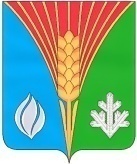 АдминистрацияМуниципального образованияАндреевский сельсоветКурманаевского районаОренбургской областиПОСТАНОВЛЕНИЕ18.07.2019 № 19-пНаименование показателяКод дохода по бюджетной классификацииУтвержденные бюджетные назначенияИсполнено% исполнения13456Доходы бюджета - всегоX7 387 900,003 340 108,5045,21в том числе:0,00НАЛОГОВЫЕ И НЕНАЛОГОВЫЕ ДОХОДЫ000 100000000000000004 030 000,001 753 106,4243,50НАЛОГИ НА ПРИБЫЛЬ, ДОХОДЫ000 101000000000000001 723 000,00863 198,5050,10Налог на доходы физических лиц000 101020000100001101 723 000,00863 198,5050,10Налог на доходы физических лиц с доходов, источником которых является налоговый агент, за исключением доходов, в отношении которых исчисление и уплата налога осуществляются в соответствии со статьями 227, 227.1 и 228 Налогового кодекса Российской Федерации000 101020100100001101 723 000,00862 964,4250,08Налог на доходы физических лиц с доходов, источником которых является налоговый агент, за исключением доходов, в отношении которых исчисление и уплата налога осуществляются в соответствии со статьями 227, 227.1 и 228 Налогового кодекса Российской Федерации (сумма платежа (перерасчеты, недоимка и задолженность по соответствующему платежу, в том числе по отмененному)000 101020100110001100,00862 709,550,00Налог на доходы физических лиц с доходов, источником которых является налоговый агент, за исключением доходов, в отношении которых исчисление и уплата налога осуществляются в соответствии со статьями 227, 227.1 и 228 Налогового кодекса Российской Федерации (пени по соответствующему платежу)000 101020100121001100,0029,340,00Налог на доходы физических лиц с доходов, источником которых является налоговый агент, за исключением доходов, в отношении которых исчисление и уплата налога осуществляются в соответствии со статьями 227, 227.1 и 228 Налогового кодекса Российской Федерации (суммы денежных взысканий (штрафов) по соответствующему платежу согласно законодательству Российской Федерации)000 101020100130001100,00225,530,00Налог на доходы физических лиц с доходов, полученных физическими лицами в соответствии со статьей 228 Налогового кодекса Российской Федерации000 101020300100001100,00234,080,00Налог на доходы физических лиц с доходов, полученных физическими лицами в соответствии со статьей 228 Налогового кодекса Российской Федерации (сумма платежа (перерасчеты, недоимка и задолженность по соответствующему платежу, в том числе по отмененному)000 101020300110001100,00234,000,00Налог на доходы физических лиц с доходов, полученных физическими лицами в соответствии со статьей 228 Налогового кодекса Российской Федерации (пени по соответствующему платежу)000 101020300121001100,000,080,00НАЛОГИ НА ТОВАРЫ (РАБОТЫ, УСЛУГИ), РЕАЛИЗУЕМЫЕ НА ТЕРРИТОРИИ РОССИЙСКОЙ ФЕДЕРАЦИИ000 10300000000000000832 000,00439 037,9852,77Акцизы по подакцизным товарам (продукции), производимым на территории Российской Федерации000 10302000010000110832 000,00439 037,9852,77Доходы от уплаты акцизов на дизельное топливо, подлежащие распределению между бюджетами субъектов Российской Федерации и местными бюджетами с учетом установленных дифференцированных нормативов отчислений в местные бюджеты000 10302230010000110302 000,00199 304,7965,99Доходы от уплаты акцизов на дизельное топливо, подлежащие распределению между бюджетами субъектов Российской Федерации и местными бюджетами с учетом установленных дифференцированных нормативов отчислений в местные бюджеты (по нормативам, установленным Федеральным законом о федеральном бюджете в целях формирования дорожных фондов субъектов Российской Федерации)000 10302231010000110302 000,00199 304,7965,99Доходы от уплаты акцизов на моторные масла для дизельных и (или) карбюраторных (инжекторных) двигателей, подлежащие распределению между бюджетами субъектов Российской Федерации и местными бюджетами с учетом установленных дифференцированных нормативов отчислений в местные бюджеты000 103022400100001102 000,001 512,1475,61Доходы от уплаты акцизов на моторные масла для дизельных и (или) карбюраторных (инжекторных) двигателей, подлежащие распределению между бюджетами субъектов Российской Федерации и местными бюджетами с учетом установленных дифференцированных нормативов отчислений в местные бюджеты (по нормативам, установленным Федеральным законом о федеральном бюджете в целях формирования дорожных фондов субъектов Российской Федерации)000 103022410100001102 000,001 512,1475,61Доходы от уплаты акцизов на автомобильный бензин, подлежащие распределению между бюджетами субъектов Российской Федерации и местными бюджетами с учетом установленных дифференцированных нормативов отчислений в местные бюджеты000 10302250010000110584 000,00276 184,1347,29Доходы от уплаты акцизов на автомобильный бензин, подлежащие распределению между бюджетами субъектов Российской Федерации и местными бюджетами с учетом установленных дифференцированных нормативов отчислений в местные бюджеты (по нормативам, установленным Федеральным законом о федеральном бюджете в целях формирования дорожных фондов субъектов Российской Федерации)000 10302251010000110584 000,00276 184,1347,29Доходы от уплаты акцизов на прямогонный бензин, подлежащие распределению между бюджетами субъектов Российской Федерации и местными бюджетами с учетом установленных дифференцированных нормативов отчислений в местные бюджеты000 10302260010000110-56 000,00-37 963,0867,79Доходы от уплаты акцизов на прямогонный бензин, подлежащие распределению между бюджетами субъектов Российской Федерации и местными бюджетами с учетом установленных дифференцированных нормативов отчислений в местные бюджеты (по нормативам, установленным Федеральным законом о федеральном бюджете в целях формирования дорожных фондов субъектов Российской Федерации)000 10302261010000110-56 000,00-37 963,0867,79НАЛОГИ НА СОВОКУПНЫЙ ДОХОД000 1050000000000000085 000,0045 747,7453,82Единый сельскохозяйственный налог000 1050300001000011085 000,0045 747,7453,82Единый сельскохозяйственный налог000 1050301001000011085 000,0045 747,7453,82Единый сельскохозяйственный налог (сумма платежа (перерасчеты, недоимка и задолженность по соответствующему платежу, в том числе по отмененному)000 105030100110001100,0045 745,500,00Единый сельскохозяйственный налог (пени по соответствующему платежу)000 105030100121001100,002,240,00НАЛОГИ НА ИМУЩЕСТВО000 106000000000000001 350 000,00302 654,2022,42Налог на имущество физических лиц000 10601000000000110166 000,0061 103,5936,81Налог на имущество физических лиц, взимаемый по ставкам, применяемым к объектам налогообложения, расположенным в границах сельских поселений000 10601030100000110166 000,0061 103,5936,81Налог на имущество физических лиц, взимаемый по ставкам, применяемым к объектам налогообложения, расположенным в границах сельских поселений (сумма платежа (перерасчеты, недоимка и задолженность по соответствующему платежу, в том числе по отмененному)000 106010301010001100,0060 862,000,00Налог на имущество физических лиц, взимаемый по ставкам, применяемым к объектам налогообложения, расположенным в границах сельских поселений (пени по соответствующему платежу)000 106010301021001100,00241,590,00Земельный налог000 106060000000001101 184 000,00241 550,6120,40Земельный налог с организаций000 10606030000000110240 000,00153 062,0063,78Земельный налог с организаций, обладающих земельным участком, расположенным в границах сельских поселений000 10606033100000110240 000,00153 062,0063,78Земельный налог с организаций, обладающих земельным участком, расположенным в границах сельских поселений (сумма платежа (перерасчеты, недоимка и задолженность по соответствующему платежу, в том числе по отмененному)000 106060331010001100,00153 012,000,00Земельный налог с организаций, обладающих земельным участком, расположенным в границах сельских поселений (пени по соответствующему платежу)000 106060331021001100,0050,000,00Земельный налог с физических лиц000 10606040000000110944 000,0088 488,619,37Земельный налог с физических лиц, обладающих земельным участком, расположенным в границах сельских поселений000 10606043100000110944 000,0088 488,619,37Земельный налог с физических лиц, обладающих земельным участком, расположенным в границах сельских поселений (сумма платежа (перерасчеты, недоимка и задолженность по соответствующему платежу, в том числе по отмененному)000 106060431010001100,0086 118,720,00Земельный налог с физических лиц, обладающих земельным участком, расположенным в границах сельских поселений (пени по соответствующему платежу)000 106060431021001100,002 369,890,00ГОСУДАРСТВЕННАЯ ПОШЛИНА000 1080000000000000040 000,0012 948,0032,37Государственная пошлина за совершение нотариальных действий (за исключением действий, совершаемых консульскими учреждениями Российской Федерации)000 1080400001000011040 000,0012 948,0032,37Государственная пошлина за совершение нотариальных действий должностными лицами органов местного самоуправления, уполномоченными в соответствии с законодательными актами Российской Федерации на совершение нотариальных действий000 1080402001000011040 000,0012 948,0032,37Государственная пошлина за совершение нотариальных действий должностными лицами органов местного самоуправления, уполномоченными в соответствии с законодательными актами Российской Федерации на совершение нотариальных действий000 108040200110001100,0012 948,000,00ДОХОДЫ ОТ ПРОДАЖИ МАТЕРИАЛЬНЫХ И НЕМАТЕРИАЛЬНЫХ АКТИВОВ000 114000000000000000,0089 520,000,00Доходы от реализации имущества, находящегося в государственной и муниципальной собственности (за исключением движимого имущества бюджетных и автономных учреждений, а также имущества государственных и муниципальных унитарных предприятий, в том числе казенных)000 114020000000000000,0089 520,000,00Доходы от реализации имущества, находящегося в собственности сельских поселений (за исключением движимого имущества муниципальных бюджетных и автономных учреждений, а также имущества муниципальных унитарных предприятий, в том числе казенных), в части реализации основных средств по указанному имуществу000 114020501000004100,0089 520,000,00Доходы от реализации иного имущества, находящегося в собственности сельских поселений (за исключением имущества муниципальных бюджетных и автономных учреждений, а также имущества муниципальных унитарных предприятий, в том числе казенных), в части реализации основных средств по указанному имуществу000 114020531000004100,0089 520,000,00БЕЗВОЗМЕЗДНЫЕ ПОСТУПЛЕНИЯ000 200000000000000003 357 900,001 587 002,0847,26БЕЗВОЗМЕЗДНЫЕ ПОСТУПЛЕНИЯ ОТ ДРУГИХ БЮДЖЕТОВ БЮДЖЕТНОЙ СИСТЕМЫ РОССИЙСКОЙ ФЕДЕРАЦИИ000 202000000000000003 357 900,001 587 002,0847,26Дотации бюджетам бюджетной системы Российской Федерации000 202100000000001503 268 000,001 546 000,0047,31Дотации на выравнивание бюджетной обеспеченности000 202150010000001503 268 000,001 546 000,0047,31Дотации бюджетам сельских поселений на выравнивание бюджетной обеспеченности000 202150011000001503 268 000,001 546 000,0047,31Субвенции бюджетам бюджетной системы Российской Федерации000 2023000000000015089 900,0041 002,0845,61Субвенции бюджетам на осуществление первичного воинского учета на территориях, где отсутствуют военные комиссариаты000 2023511800000015089 900,0041 002,0845,61Субвенции бюджетам сельских поселений на осуществление первичного воинского учета на территориях, где отсутствуют военные комиссариаты000 2023511810000015089 900,0041 002,0845,61Наименование показателяКод расхода по бюджетной классификацииУтвержденные бюджетные назначенияИсполнено% исполнения13456Расходы бюджета - всегоX8 450 900,004 389 565,3851,94в том числе:ОБЩЕГОСУДАРСТВЕННЫЕ ВОПРОСЫ000 0100 0000000000 0003 132 300,001 351 028,3243,13Функционирование высшего должностного лица субъекта Российской Федерации и муниципального образования000 0102 0000000000 000671 000,00340 440,0850,74Муниципальная программа "Устойчивое развитие территории муниципального образования Андреевский сельсовет Курманаевского района Оренбургской области на 2019-2024 годы"000 0102 5100000000 000671 000,00340 440,0850,74Подпрограмма 4 "Организация деятельности муниципального образования Андреевский сельсовет на решение вопросов местного значения иные мероприятия в области муниципального управления на 2019-2024 годы"000 0102 5140000000 000671 000,00340 440,0850,74Расходы на содержание главы муниципального образования000 0102 5140110010 000671 000,00340 440,0850,74Расходы на выплаты персоналу в целях обеспечения выполнения функций государственными (муниципальными) органами, казенными учреждениями, органами управления государственными внебюджетными фондами000 0102 5140110010 100671 000,00340 440,0850,74Расходы на выплаты персоналу государственных (муниципальных) органов000 0102 5140110010 120671 000,00340 440,0850,74Фонд оплаты труда государственных (муниципальных) органов000 0102 5140110010 121515 000,00261 474,7250,77Взносы по обязательному социальному страхованию на выплаты денежного содержания и иные выплаты работникам государственных (муниципальных) органов000 0102 5140110010 129156 000,0078 965,3650,62Функционирование Правительства Российской Федерации, высших исполнительных органов государственной власти субъектов Российской Федерации, местных администраций000 0104 0000000000 0002 184 800,00873 588,2439,98Муниципальная программа "Устойчивое развитие территории муниципального образования Андреевский сельсовет Курманаевского района Оренбургской области на 2019-2024 годы"000 0104 5100000000 0002 184 800,00873 588,2439,98Подпрограмма 4 "Организация деятельности муниципального образования Андреевский сельсовет на решение вопросов местного значения иные мероприятия в области муниципального управления на 2019-2024 годы"000 0104 5140000000 0002 184 800,00873 588,2439,98Обеспечение функций аппарата администрации муниципального образования Андреевский сельсовет000 0104 5140110020 0002 016 600,00788 388,2439,09Расходы на выплаты персоналу в целях обеспечения выполнения функций государственными (муниципальными) органами, казенными учреждениями, органами управления государственными внебюджетными фондами000 0104 5140110020 100977 000,00379 960,3938,89Расходы на выплаты персоналу государственных (муниципальных) органов000 0104 5140110020 120977 000,00379 960,3938,89Фонд оплаты труда государственных (муниципальных) органов000 0104 5140110020 121754 000,00292 756,0338,83Взносы по обязательному социальному страхованию на выплаты денежного содержания и иные выплаты работникам государственных (муниципальных) органов000 0104 5140110020 129223 000,0087 204,3639,11Закупка товаров, работ и услуг для обеспечения государственных (муниципальных) нужд000 0104 5140110020 2001 015 300,00400 296,8539,43Иные закупки товаров, работ и услуг для обеспечения государственных (муниципальных) нужд000 0104 5140110020 2401 015 300,00400 296,8539,43Закупка товаров, работ, услуг в сфере информационно-коммуникационных технологий000 0104 5140110020 24278 300,0041 333,9952,79Прочая закупка товаров, работ и услуг000 0104 5140110020 244937 000,00358 962,8638,31Иные бюджетные ассигнования000 0104 5140110020 80024 300,008 131,0033,46Уплата налогов, сборов и иных платежей000 0104 5140110020 85024 300,008 131,0033,46Уплата налога на имущество организаций и земельного налога000 0104 5140110020 85121 800,006 759,0031,00Уплата иных платежей000 0104 5140110020 8532 500,001 372,0054,88Передаваемые полномочия на организацию мероприятий по предоставлению услуг транспорта, связи. торговли на территории поселения000 0104 5140310020 000143 500,0072 500,0050,52Межбюджетные трансферты000 0104 5140310020 500143 500,0072 500,0050,52Иные межбюджетные трансферты000 0104 5140310020 540143 500,0072 500,0050,52Передаваемые полномочия на осуществление мероприятий по работе с детьми и молодежью в поселении000 0104 5140410020 00024 700,0012 700,0051,42Межбюджетные трансферты000 0104 5140410020 50024 700,0012 700,0051,42Иные межбюджетные трансферты000 0104 5140410020 54024 700,0012 700,0051,42Обеспечение деятельности финансовых, налоговых и таможенных органов и органов финансового (финансово-бюджетного) надзора000 0106 0000000000 000276 500,00137 000,0049,55Муниципальная программа "Устойчивое развитие территории муниципального образования Андреевский сельсовет Курманаевского района Оренбургской области на 2019-2024 годы"000 0106 5100000000 000246 200,00122 000,0049,55Подпрограмма 4 "Организация деятельности муниципального образования Андреевский сельсовет на решение вопросов местного значения иные мероприятия в области муниципального управления на 2019-2024 годы"000 0106 5140000000 000246 200,00122 000,0049,55Передаваемые полномочия на обеспечение мероприятий по формированию бюджета поселения000 0106 5140210020 000246 200,00122 000,0049,55Межбюджетные трансферты000 0106 5140210020 500246 200,00122 000,0049,55Иные межбюджетные трансферты000 0106 5140210020 540246 200,00122 000,0049,55Непрограммные мероприятия000 0106 7700000000 00030 300,0015 000,0049,50Руководство и управление в сфере установленных функций органов муниципальной власти Курманаевского района000 0106 7710000000 00030 300,0015 000,0049,50Центральный аппарат000 0106 7710010020 00030 300,0015 000,0049,50Межбюджетные трансферты000 0106 7710010020 50030 300,0015 000,0049,50Иные межбюджетные трансферты000 0106 7710010020 54030 300,0015 000,0049,50НАЦИОНАЛЬНАЯ ОБОРОНА000 0200 0000000000 00089 900,0041 002,0845,61Мобилизационная и вневойсковая подготовка000 0203 0000000000 00089 900,0041 002,0845,61Муниципальная программа "Устойчивое развитие территории муниципального образования Андреевский сельсовет Курманаевского района Оренбургской области на 2019-2024 годы"000 0203 5100000000 00089 900,0041 002,0845,61Финансовое обеспечение расходов на осуществление первичного воинского учета на территориях, где отсутствуют военные комиссариаты000 0203 5190151180 00089 900,0041 002,0845,61Расходы на выплаты персоналу в целях обеспечения выполнения функций государственными (муниципальными) органами, казенными учреждениями, органами управления государственными внебюджетными фондами000 0203 5190151180 10089 900,0041 002,0845,61Расходы на выплаты персоналу государственных (муниципальных) органов000 0203 5190151180 12089 900,0041 002,0845,61Фонд оплаты труда государственных (муниципальных) органов000 0203 5190151180 12169 000,0031 491,6045,64Взносы по обязательному социальному страхованию на выплаты денежного содержания и иные выплаты работникам государственных (муниципальных) органов000 0203 5190151180 12920 900,009 510,4845,50НАЦИОНАЛЬНАЯ БЕЗОПАСНОСТЬ И ПРАВООХРАНИТЕЛЬНАЯ ДЕЯТЕЛЬНОСТЬ000 0300 0000000000 000369 000,00235 132,4063,72Обеспечение пожарной безопасности000 0310 0000000000 000369 000,00235 132,4063,72Муниципальная программа "Устойчивое развитие территории муниципального образования Андреевский сельсовет Курманаевского района Оренбургской области на 2019-2024 годы"000 0310 5100000000 000369 000,00235 132,4063,72Подпрограмма 5 "Обеспечение пожарной безопасности на территории МО Андреевский сельсовет на 2019-2024 годы"000 0310 5150000000 000369 000,00235 132,4063,72Обеспечение мер пожарной безопасности в границах населенных пунктов000 0310 5150192470 000369 000,00235 132,4063,72Закупка товаров, работ и услуг для обеспечения государственных (муниципальных) нужд000 0310 5150192470 200369 000,00235 132,4063,72Иные закупки товаров, работ и услуг для обеспечения государственных (муниципальных) нужд000 0310 5150192470 240369 000,00235 132,4063,72Прочая закупка товаров, работ и услуг000 0310 5150192470 244369 000,00235 132,4063,72НАЦИОНАЛЬНАЯ ЭКОНОМИКА000 0400 0000000000 0001 294 000,00842 481,1465,11Дорожное хозяйство (дорожные фонды)000 0409 0000000000 0001 294 000,00842 481,1465,11Муниципальная программа "Устойчивое развитие территории муниципального образования Андреевский сельсовет Курманаевского района Оренбургской области на 2019-2024 годы"000 0409 5100000000 0001 294 000,00842 481,1465,11Подпрограмма № 1 "Развитие дорожного хозяйства муниципального образования Андреевский сельсовет"000 0409 5110000000 0001 294 000,00842 481,1465,11Финансирование расходов на содержание дорог общего пользования000 0409 5110290750 0001 294 000,00842 481,1465,11Закупка товаров, работ и услуг для обеспечения государственных (муниципальных) нужд000 0409 5110290750 2001 294 000,00842 481,1465,11Иные закупки товаров, работ и услуг для обеспечения государственных (муниципальных) нужд000 0409 5110290750 2401 294 000,00842 481,1465,11Прочая закупка товаров, работ и услуг000 0409 5110290750 2441 294 000,00842 481,1465,11ЖИЛИЩНО-КОММУНАЛЬНОЕ ХОЗЯЙСТВО000 0500 0000000000 000367 700,00253 197,5568,86Благоустройство000 0503 0000000000 000367 700,00253 197,5568,86Муниципальная программа "Устойчивое развитие территории муниципального образования Андреевский сельсовет Курманаевского района Оренбургской области на 2019-2024 годы"000 0503 5100000000 000367 700,00253 197,5568,86Подпрограмма 2 "Модернизация жилищно-коммунального хозяйства и благоустройство территории муниципального образования Андреевский сельсовет на 2019-2024 годы"000 0503 5120000000 000367 700,00253 197,5568,86Благоустройство - озеленение000 0503 5120296300 00010 000,000,000,00Закупка товаров, работ и услуг для обеспечения государственных (муниципальных) нужд000 0503 5120296300 20010 000,000,000,00Иные закупки товаров, работ и услуг для обеспечения государственных (муниципальных) нужд000 0503 5120296300 24010 000,000,000,00Прочая закупка товаров, работ и услуг000 0503 5120296300 24410 000,000,000,00Благоустройство - организация и содержание мест захоронения000 0503 5120296400 00020 000,000,000,00Закупка товаров, работ и услуг для обеспечения государственных (муниципальных) нужд000 0503 5120296400 20020 000,000,000,00Иные закупки товаров, работ и услуг для обеспечения государственных (муниципальных) нужд000 0503 5120296400 24020 000,000,000,00Прочая закупка товаров, работ и услуг000 0503 5120296400 24420 000,000,000,00Благоустройство - прочие мероприятия по благоустройству поселения000 0503 5120296500 000337 700,00253 197,5574,98Закупка товаров, работ и услуг для обеспечения государственных (муниципальных) нужд000 0503 5120296500 200337 700,00253 197,5574,98Иные закупки товаров, работ и услуг для обеспечения государственных (муниципальных) нужд000 0503 5120296500 240337 700,00253 197,5574,98Прочая закупка товаров, работ и услуг000 0503 5120296500 244337 700,00253 197,5574,98КУЛЬТУРА, КИНЕМАТОГРАФИЯ000 0800 0000000000 0002 950 000,001 555 749,0352,74Культура000 0801 0000000000 0002 950 000,001 555 749,0352,74Муниципальная программа "Устойчивое развитие территории муниципального образования Андреевский сельсовет Курманаевского района Оренбургской области на 2019-2024 годы"000 0801 5100000000 0002 950 000,001 555 749,0352,74Подпрограмма 6 "Развитие культуры на территории МО Андреевский сельсовет на 2019-2024 годы"000 0801 5160000000 0002 950 000,001 555 749,0352,74Финансирование расходов на организацию досуга и обеспечение жителей поселения услугами культуры000 0801 5160174400 0002 519 000,001 339 749,0353,19Закупка товаров, работ и услуг для обеспечения государственных (муниципальных) нужд000 0801 5160174400 2001 450 000,00805 749,0355,57Иные закупки товаров, работ и услуг для обеспечения государственных (муниципальных) нужд000 0801 5160174400 2401 450 000,00805 749,0355,57Прочая закупка товаров, работ и услуг000 0801 5160174400 2441 450 000,00805 749,0355,57Межбюджетные трансферты000 0801 5160174400 5001 069 000,00534 000,0049,95Иные межбюджетные трансферты000 0801 5160174400 5401 069 000,00534 000,0049,95Обеспечение деятельности по библиотечному обслуживанию000 0801 5160274420 000431 000,00216 000,0050,12Межбюджетные трансферты000 0801 5160274420 500431 000,00216 000,0050,12Иные межбюджетные трансферты000 0801 5160274420 540431 000,00216 000,0050,12СОЦИАЛЬНАЯ ПОЛИТИКА000 1000 0000000000 000228 000,00110 974,8648,67Пенсионное обеспечение000 1001 0000000000 000228 000,00110 974,8648,67Муниципальная программа "Устойчивое развитие территории муниципального образования Андреевский сельсовет Курманаевского района Оренбургской области на 2019-2024 годы"000 1001 5100000000 000228 000,00110 974,8648,67Пенсия за выслугу лет муниципальным служащим администрации МО Андреевский сельсовет000 1001 5180220580 000228 000,00110 974,8648,67Социальное обеспечение и иные выплаты населению000 1001 5180220580 300228 000,00110 974,8648,67Публичные нормативные социальные выплаты гражданам000 1001 5180220580 310228 000,00110 974,8648,67Иные пенсии, социальные доплаты к пенсиям000 1001 5180220580 312228 000,00110 974,8648,67ФИЗИЧЕСКАЯ КУЛЬТУРА И СПОРТ000 1100 0000000000 00020 000,000,000,00Физическая культура000 1101 0000000000 00020 000,000,000,00Муниципальная программа "Устойчивое развитие территории муниципального образования Андреевский сельсовет Курманаевского района Оренбургской области на 2019-2024 годы"000 1101 5100000000 00020 000,000,000,00Подпрограмма № 7 "Развитие физической культуры и спорта в муниципальном образовании Андреевский сельсовет на 2019-2024 г"000 1101 5170000000 00020 000,000,000,00Создание условий для развития физкультуры и спорта000 1101 5170192970 00020 000,000,000,00Закупка товаров, работ и услуг для обеспечения государственных (муниципальных) нужд000 1101 5170192970 20020 000,000,000,00Иные закупки товаров, работ и услуг для обеспечения государственных (муниципальных) нужд000 1101 5170192970 24020 000,000,000,00Прочая закупка товаров, работ и услуг000 1101 5170192970 24420 000,000,000,00Наименование показателяКод источника финансирования дефицита бюджета по бюджетной классификацииУтвержденные бюджетные назначенияИсполненоНеисполненные назначения13456Источники финансирования дефицита бюджета - всегоX1 063 000,001 049 456,8813 543,12в том числе:источники внутреннего финансирования бюджетаX0,000,000,00из них:0,000,000,00источники внешнего финансирования бюджетаX0,000,000,00из них:0,000,000,00Изменение остатков средств000 010000000000000001 063 000,001 049 456,8813 543,12Изменение остатков средств на счетах по учету средств бюджетов000 010500000000000001 063 000,001 049 456,8813 543,12увеличение остатков средств, всего000 01050000000000500-7 387 900,00-3 391 182,22XУвеличение прочих остатков средств бюджетов000 01050200000000500-7 387 900,00-3 391 182,22XУвеличение прочих остатков денежных средств бюджетов000 01050201000000510-7 387 900,00-3 391 182,22XУвеличение прочих остатков денежных средств бюджетов сельских поселений000 01050201100000510-7 387 900,00-3 391 182,22Xуменьшение остатков средств, всего000 010500000000006008 450 900,004 440 639,10XУменьшение прочих остатков средств бюджетов000 010502000000006008 450 900,004 440 639,10XУменьшение прочих остатков денежных средств бюджетов000 010502010000006108 450 900,004 440 639,10XУменьшение прочих остатков денежных средств бюджетов сельских поселений000 010502011000006108 450 900,004 440 639,10X000 010600000000000000,000,000,00000 010600000000005000,000,00X000 010600000000006000,000,00X